Na podlagi Letnega načrta dela ZSČ Trbovlje in OZVVS Zasavje za leto 2022, vabimo člane ZSČ, ZVVS, pripadnike SV, ter vaše družinske člane in prijatelje na 13. TRADICIONALNI POHOD IN ZAKLJUČNO SLOVESNOST, V POČASTITEV ZASAVSKIH HRANITELJEV OROŽJA IN STRELIVA V LETIH 1990 - 1991Poleg pohoda se boste ta dan lahko pomerili tudi v streljanju z MK puško in v kuhanju vojaškega pasulja v kotličku. Tradicionalni pohod bomo izvedli v soboto, 15. 10. 2022, po naslednjem programu:1. SKUPINA: pohodniki te skupine se na strelišču Agnez dobijo ob 08. uri, kjer bo organiziran prevoz pohodnikov do bivšega Doma 1. Junij. Smer pohoda: vikend Plantan – kmetija Zakonjšek – kmetija Kupšek – do kmetije Vozelj in nato do strelišča Agnez.Pohod poteka po nezahtevni poti, v dolžini 12 km.2. SKUPINA: pohodniki te skupine se na strelišču Agnez dobijo ob 09. uri in se s strelišča odpravijo v Retje, do kmetije Žagar in nazaj.Pohod poteka po nezahtevni poti, v dolžini 6 km.3. SKUPINA: pohodniki te skupine se na strelišču Agnez dobijo ob 09.30 uri, kjer bo organiziran prevoz pohodnikov do gostilne Kovač na Dobovcu. Nato sledi pohod do kmetije Garmuš in nazaj, od koder bomo pohodnike pripeljali nazaj do strelišča Agnez.Pohod poteka po sprehajalni poti v dolžini 4 km.4. SKUPINA: pohodniki se dobijo na parkirišču Gasilskega doma v Zagorju ob 10. uri in se odpravijo do kmetije Zore, na Dolenji vasi v Zagorju. Potem se vrnejo nazaj do gasilskega doma, od koder se z organiziranim prevozom pripeljejo na Strelišče Agnez.Pohod poteka po sprehajalni poti v dolžini 3 km.5.  SKUPINA; pohodniki te skupine se dobijo v centru Dola pri Hrastniku ob 09. uri. Od tu se bodo odpravili do kmetije Pust v Čerdencu, nato pa do domačije Gorenc na Kalu. Od tu pa sledi pohod do strelišča Agnez.Pohod poteka po zahtevni, strmi poti v dolžini 5 km in lažji spust v dolžini 7 Km. Skupaj 12Km.Od 10.00 ure dalje pa bo na strelišču Agnez potekalo tekmovanje v kuhanju vojaškega pasulja v kotličku.Ob 14.00 uri bomo najboljšim ekipam podelili pokale in medalje.Ob 15.00 uri pa bomo na strelišču v prisotnosti vseh pohodnikov izvedli krajšo slovesnost in se med drugim spomnili vloge in pomena hraniteljev orožja in streliva v letih 1990 – 1991. Da bomo lahko pravočasno načrtovali vse prevoze in prehrano prosimo vse, ki nameravate sodelovati na tem dogodku, da svojo udeležbo najkasneje do srede, 12. 10. 2022 potrdite na;soper.bojan@gmail.com na priloženem obrazcu ali na tel. 041 727945, Za vaše sodelovanje in udeležbo na pohodu se vam že naprej najlepše zahvaljujemo.Častniški in veteranski pozdrav!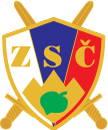 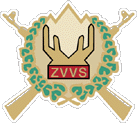 ZSČ TRBOVLJEOZVVS ZASAVJEMajorBojan ŠoperPredsednik ZSČ TrbovljeBožo MajcenPredsednik OZVVS Zasavje